СВИМ ПОНУЂАЧИМАПРЕДМЕТ: 	одговори и појашњења на постављена питања по ЈН бр. број 4335/14 - Вентили сигурности котла блока А1  :Поштовани,На основу члана 63. ставови 2. и 3. ЗЈН (Сл. гласник РС 124/12) достављамо Вам одговоре на постављена питања постављена од 23.09.2014. код по ЈН бр. број 4335/14 - Вентили сигурности котла блока А1  :Питање 1: У  делу Конкурсне документације глава 13 " Техничка спецификација" пише:" Вентили сигирности морају бити пројектовани, произведени, испитани и испоручени у складу са ПЕД Директивом и релевантним стандардом за вентиле сигурности- ЕН ИСО 4126, тј. СРПС ЕН ИСО 4126."У  наставку  "Техничке спецификације" пише: " Понуђач је дужан да уз понуду достави сертификат или сертификате издате од надлежне–овлашћене сертификационе организације да произвођач има сертификован систем квалитета за производњу вентила сигурности-модули Г или Х ".Вентили сигурности које желимо да понудимо произведени су у складу са ПЕД директивом Модул (Б+Д) и стандардом ЕН 4126 и као такви потпуно испуњавају први наведени захтев из Т.С.Произвођач вентила сигурности које желимо да понудимо издаје сертификате складу са ПЕД директивом (Модул Г) само за вентиле које не спадају у стандардну серијску производњу тј. само за вентиле које се наменски праве за појединачне купце, на пример за нуклеарне електране. Према ПЕД директиви само у тим случајевима се производња врши у складу са (Модулом Г) јер се тај модул односи на појединачну верификацију нестандардног  производа. Вентили које које желимо да понудимо спадају у стандардну производњу и према ПЕД директиви такви стандардни производи производе се у складу са Модулом Б+Д који се односи на Тип (тј на целу серију једног истог типа вентила).Производња стандардних вентила које желимо да понудимо може бит израђена према Модулу Г на захтев клијента међутим време испоруке у том случају драстично расте због низа сложених процедура у самој производњи.У овом случају то би било додатних 9 недеља у односу на стандардну производњу у сагласности са Модулима Б+Д.Ово вам напомињемо јер смо Вас у писму од 22.03.2014 (питање 3.) питали за продужетак рока испоруке на 36 недеља.У случају да остајете при захтеву да се производња обави у складу са Модулом Г рок испоруке био би 45 недеља. Да ли је довољно да доставимо ПЕД сертификат Модул (Б+Д) за вентиле који желимо да понудимо.	Одговор на питање бр 1: Ако произвођач вентила сигурности који Ви нудите нема сертификовану производњу вентила сигурности у складу са модулима Г или Х, прихватљив је и сертификат  произвођача Модул (Б+Д). Напомињемо, да сви услови из техничке спецификације остају непромењени и обавезно их је испунити у потпуности.Овим путем Вас обавештавамо да се наведене измене сматрају саставним делом конкурсне документације  за предметну јавну набавку.КОМИСИЈА ЗА ЈАВНУ НАБАВКУ 4335/2014     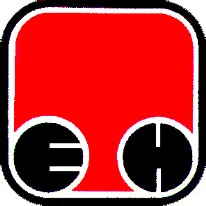 Електропривреда Србије  - ЕПСПривредно ДруштвоТермоелектране Никола Тесла,  Обреновац